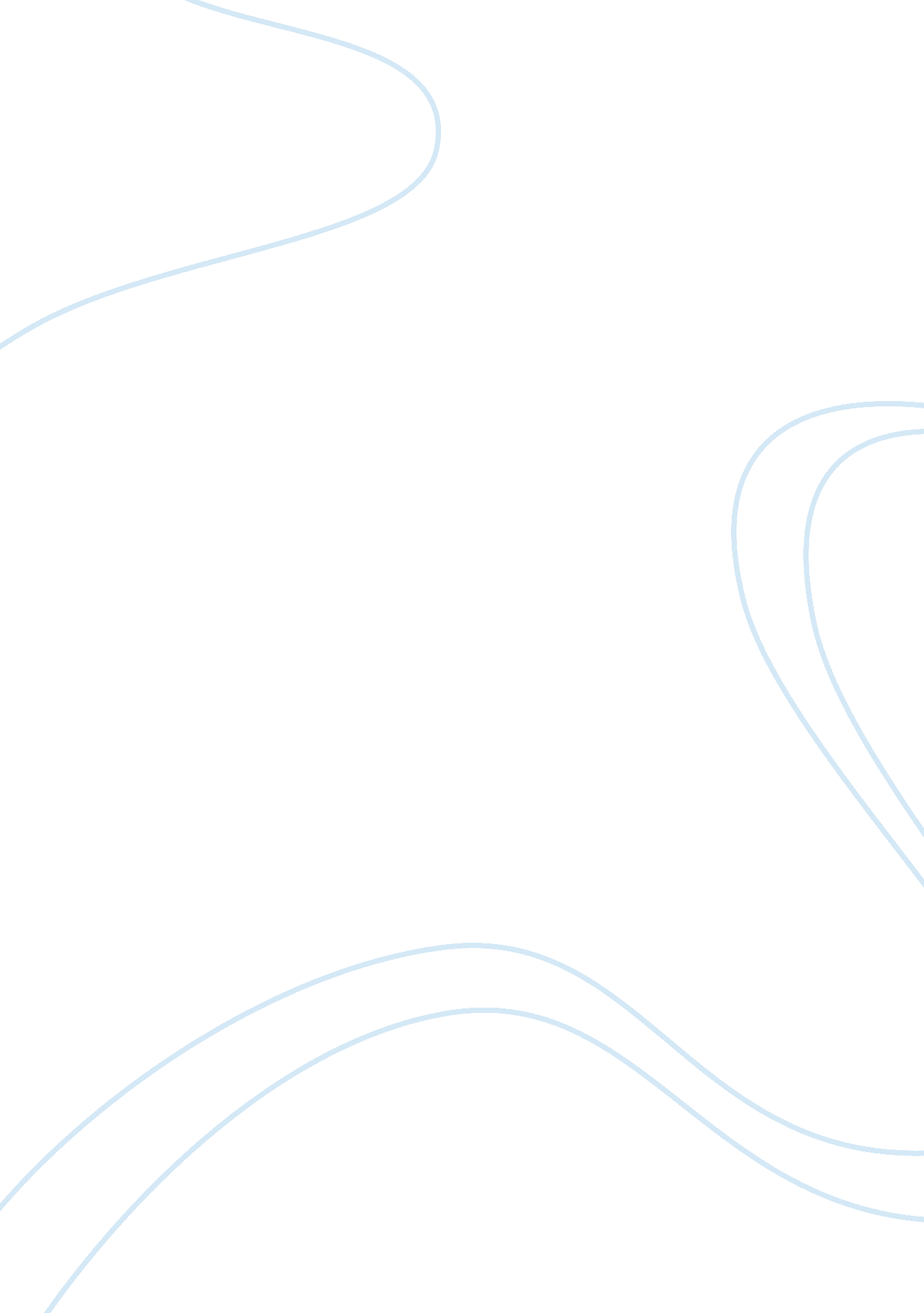 Perspectives on individual love essay exampleLife, Friendship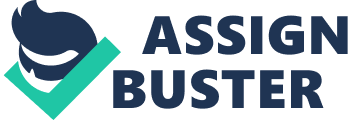 \n[toc title="Table of Contents"]\n \n \t Love between Family members \n \t Love between couples \n \t Love between Friends \n \t Love between Siblings \n \t Love between colleagues \n \n[/toc]\n \n Love is an emotion, a desire, a passion, devotion and an affection one feels towards someone or something. It is an encompassing emotion that can be very powerful and demanding but also pleasurable and rewarding. Love is an emotion that can turn enemies to friends and friends to enemies. Moreover, it can tear people apart and make them do irrational things at the same time bring them together. Love is a short word but one that possesses the power to produce more of life or cause its demise as too much of something may be dangerous. This essay focuses on five perspectives of an individual on love such as the love between family members, the love between a couple, the love between friends, the love between siblings and the love between colleagues at work. Love between Family members The love between family members is common throughout all cultures, ethnicities and religions around the world. Love between family members sometimes feels mandatory but comes fairly easy. It is easy to give and receive love from family members because they are people of the same blood and flesh. A strong suit in love between family members is respect. A father will always provide, protect and guide the entire family member in love because he is the head of the family. Healthy upbringing of children is a vital factor in having a healthy relationship between brothers and sisters and between parents and their children and this is by loving each other. 
The love between family members is the most important type of love in the society. Love brings happiness in a family because of the peace brought about by the love they feel for each other. Love between family members promotes a positive ground; therefore love should be nurtured between family members. When love lacks in a family, many problems arise since there is lack of understanding. Simple miscommunication to unfair treatment and violence reflect the lack or absence of love in the family. In such scenario, misunderstanding and disrespect prevail. Children find themselves in a defensive challenge all the time while parents have a tendency of being judgmental. Here, even the difference among individual members of the family becomes uncompromising. Shouting at each other, exchanging demeaning words and even physical abuse are manifested inside the home. Even though at times family members end up hating and hurting each other by doing bad things to them, the bond between them as people with the same blood and flesh remains. That is why many people say, blood is thicker than water, a bond between family members can never be removed no matter how they fight each other. Family members who love each other will always spend time together, buy each other gifts and share what they have together in happiness. Love between family members is very important it builds the family. Love between couples There has to be love between two people for them to become couples. Couples have to devote and commit themselves to each other so as to make their love grow stronger everyday. Couples express their love to each other by doing most of the things together like helping each other in the kitchen, taking a walk together and many more. Mutual love between couples is based on intimacy, respect and sacrifice. Respect is very important between couples because when they respect each other, it brings more happiness in their relation and in their home if they are married couples. Respect makes a couples love grow. The relationship is built on a process of give and take not a one way. This applies to all genders whereby both the man and woman have to work on their love so as to make it work. Love in its mutual sense may be just simple or may be too complicated. 
Love is not perfect and humans are not perfect. Sharing this deep feeling therefore requires constant attention to small things and details that two people enjoy together on their own. People go together and stay together because they enjoy each other’s moments. People hold hands and kiss each other because they share the same interests and thoughts. For some couples, they may have different fields, careers and hobbies but there must be a common point among their individual self. Love between couples begins with a degree of attraction and sometimes sexual attraction. It is a kind of instinctual love that is very passionate whereby both of them feel love for each other. Most couples who are in love with each other get along very well and when they have children they bring them up in a way of love and respect. Love between couples brings joy, peace and happiness in their life. Love between Friends There is a saying; best relationships are built on friendship with love. For there to be a friendship, there has to be love between the people. In a friendship, there has to be love. For us to consider someone as a friend we have to feel some attraction towards them and this attraction is love. Love between friends helps them get along with each other very well. Love makes friends always to want to be together all the time and when they don’t see each other for a long time, they feel they miss their friends. Love makes us hold onto some friends over others because we at times feel that we love them more than others. At times, the bond between friends deepens to the point whereby a stronger bond of love is made and this makes them feel like a family. 
For people to become friends they have to be attracted to each other and this attraction is love. Love between friends makes them do everything together. They share their ideas on what they plan to do and most of the time. Friends help each other out of love. Friends share their secrets with each other out of love because the love between them makes them build trust in their friendship. Love between friends makes them comfortable with each other. Love between friends helps them share their problems and discuss on how to solve them. Friends who love each other give and receive advices from each other. 
The love of true friends is valuable. True friendship where there is love is when people sit together and talk for hours; they do not judge each other no matter how critical the situation is, they are always there for each other. Friends who love ach other share their darkest and happiest moments together in love, since they understand each other. Love between friends is very important because we do need each other for our lives to be complete. Love between Siblings Love between siblings is very important because they are children from the same parents. Siblings have to be like friends who love each other because friendship begins at home then outside home. If there is love between siblings, they can do a lot of things together for example share their problems, help each other with school work, and even give each other advices on life issues. 
Love between siblings brings happiness at home because they care for one another. In addition, if siblings love one another, there will be no fights and quarrels at home thus happiness, peace and joy. Siblings should love each other because they are born of same parents and therefore, they need to be there for each other. Love between siblings has a biological root since they are born of the same parents and this makes them attached to each other. When siblings love each other, they always care for one another and they share their happy and sad moments together. Love between siblings brings happiness to their parents. Love between colleagues Colleagues at work need to love each other so as to make their working environment conducive. Loving each other at work makes work easier for them because there is a good communication between them. Workmates need to love each other because they need each others support and help while working. When workers love each other, they do their work well due to their combined effort and hard work. Even though many people tend to think that it is best to keep personal life and work life separate in order to avoid colliding with people, what they do not know is that it is fun having a strong friendship at work because it makes work fun. When workmates love each other, they share jokes in the office and this makes them feel comfortable with each other and increases their productivity. Love between workmates is very important because they spend most of the time together and without love, their work can be affected. Love is very important in our lives. Every body has to learn to love the people around them. 